                            Наведение порядка на земле на контроле                                                    Специалистами Кореличского районного ЦГЭ 05.04.2023 проведен мониторинг санитарного состояния  территорий населенных пунктов и объектов на территории Райцевского сельского Совета. В ходе мониторинга было обследовано 4 населенных пункта: аг. Райца, аг. Воронча, д. Миратичи, д. Забердово. В ходе мониторинга выявлены следующие нарушения законодательства в области санитарно-эпидемиологического благополучия населения:Аг. Райца- на территории кладбища образована свалка из  растительного мусора, ритуальных отходов,   вдоль ограждения   имеется скопление бытового мусора: пакеты, ПЭТ-бутылки (ведомство Кореличское РУП ЖКХ);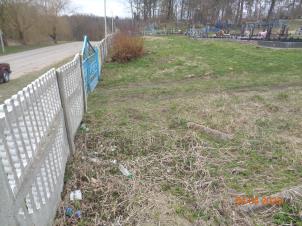 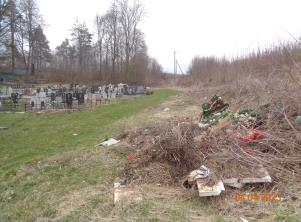 -прилегающая территория к  административному зданию  Райцевского сельского Совета не содержится в чистоте, территория с юго- восточной стороны  не убрана от старой листвы,  в кустарнике  имеется скопление  бытового мусора: пакеты, бутылки 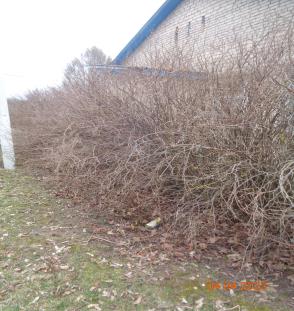  - земли общего пользования  по ул. Почтовая через дорогу от  дома №17  замусорены   растительным  и бытовым мусором (ведомство  Райцевский  сельский Совет);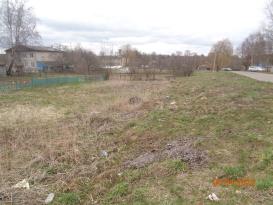 -на землях общего  пользования между жилым домом и сельхозугодьями по ул.  Почтовая образована свалка из веток деревьев (ведомство Райцевский  сельский Совет);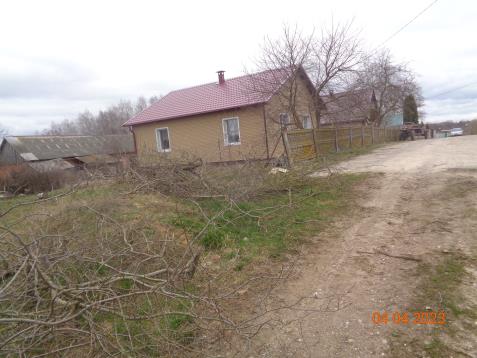  -территория, прилегающая к  дороге от перекрестка  до водоема (через дорогу от кладбища), не содержится в чистоте:  замусорена   бумажками, ПЭТ- бутылками  (ведомство  ДРСУ 158).д. Забердово:- на территории кладбища образованы свалки из  растительного мусора, ритуальных отходов, веток  (Райцевский сельский Совет)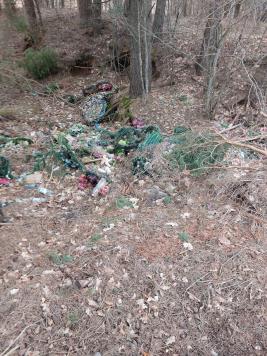 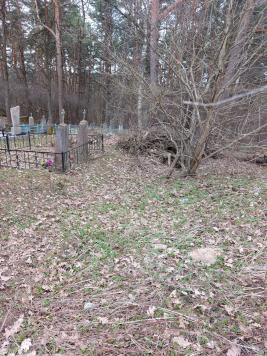 д. Миратичи:- на территории кладбища образованы свалки из  растительного мусора, ритуальных отходов, веток, площадка для сбора  ритуальных  отходов переполнена, ритуальные  отходы  складируются  на прилегающей к ней территории (Райцевский сельский Совет)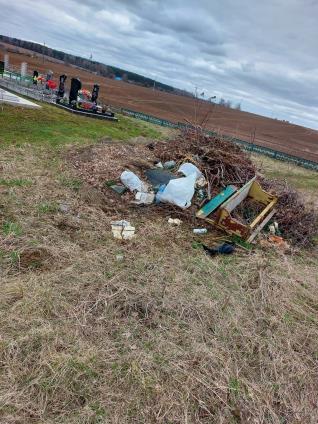 - земли общего пользования около бывшего остановочного пункта  (через дорогу от магазина «Родны Кут»)  не содержатся в чистоте, замусорены бытовым мусором: пакетами, бутылками, окурками и др. (ведомство  Райцевский  сельский Совет).Аг. Воронча- на территории кладбища образованы свалки из  растительного мусора, ритуальных отходов,  площадка для сбора  ритуальных  отходов переполнена, ритуальные  отходы  складируются  на прилегающей к ней территории (ведомство Кореличское РУП ЖКХ )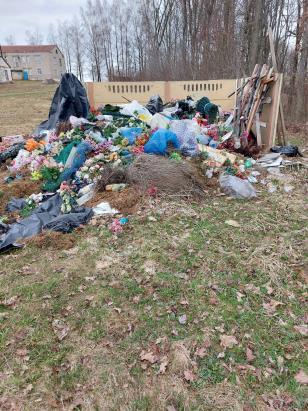 - земли общего пользования от дороги  до  кладбища с левой стороны  вдоль  естественного оврага не содержатся в чистоте, замусорены бытовым мусором: пакетами, ПЭТ-бутылками, старой опавшей листвой, ветками (ведомство  Райцевский сельский Совет); -  территория  остановочного пункта  не содержится в чистоте,   замусорена бытовым мусором (пакетами, бутылками, бумажками, старой опавшей листвой) (ведомство  ДРСУ 158).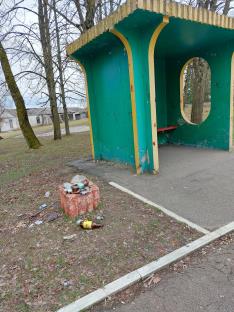 По результатам мониторинга  субъектам хозяйствования направлены  рекомендации по устранению выявленных  нарушений  (недостатков).Врач – гигиенист Германюк Т.М.